КОНКУРСНОЕ ЗАДАНИЕ КОМПЕТЕНЦИИ«Переработка нефти и газа»2023 г.Конкурсное задание разработано экспертным сообществом и утверждено Менеджером компетенции, в котором установлены нижеследующие правила и необходимые требования владения профессиональными навыками для участия в соревнованиях по профессиональному мастерству.Конкурсное задание включает в себя следующие разделы:1. ОСНОВНЫЕ ТРЕБОВАНИЯ КОМПЕТЕНЦИИ	31.1. ОБЩИЕ СВЕДЕНИЯ О ТРЕБОВАНИЯХ КОМПЕТЕНЦИИ	…………..31.2. ПЕРЕЧЕНЬ ПРОФЕССИОНАЛЬНЫХ ЗАДАЧ СПЕЦИАЛИСТА ПО КОМПЕТЕНЦИИ «Переработка нефти и газа»	31.3. ТРЕБОВАНИЯ К СХЕМЕ ОЦЕНКИ	91.4. СПЕЦИФИКАЦИЯ ОЦЕНКИ КОМПЕТЕНЦИИ	91.5 КОНКУРСНОЕ ЗАДАНИЕ………………………………………………………..…………111.5.1 Разработка/выбор конкурсного задания…………………………………………………..111.5.2. Структура модулей конкурсного задания (инвариант/вариатив)	……………………….122. СПЕЦИАЛЬНЫЕ ПРАВИЛА КОМПЕТЕНЦИИ	202.1. Личный инструмент конкурсанта	223. Приложения	23ИСПОЛЬЗУЕМЫЕ СОКРАЩЕНИЯЭЛОУ-АВТ электрообессоливающая атмосферно-вакуумная трубчатая установка1. ОСНОВНЫЕ ТРЕБОВАНИЯ КОМПЕТЕНЦИИ1.1. ОБЩИЕ СВЕДЕНИЯ О ТРЕБОВАНИЯХ КОМПЕТЕНЦИИТребования компетенции (ТК) «Переработка нефти и газа» определяют знания, умения, навыки и трудовые функции, которые лежат в основе наиболее актуальных требований работодателей отрасли. Целью соревнований по компетенции является демонстрация лучших практик и высокого уровня выполнения работы по соответствующей рабочей специальности или профессии. Требования компетенции являются руководством для подготовки конкурентоспособных, высококвалифицированных специалистов / рабочих и участия их в конкурсах профессионального мастерства.В соревнованиях по компетенции проверка знаний, умений, навыков и трудовых функций осуществляется посредством оценки выполнения практической работы. Требования компетенции разделены на четкие разделы с номерами и заголовками, каждому разделу назначен процент относительной важности, сумма которых составляет 100.1.2. ПЕРЕЧЕНЬ ПРОФЕССИОНАЛЬНЫХ ЗАДАЧ СПЕЦИАЛИСТА ПО КОМПЕТЕНЦИИ «Переработка нефти и газа»Перечень видов профессиональной деятельности, умений и знаний и профессиональных трудовых функций специалиста (из ФГОС/ПС/ЕТКС.) и базируется на требованиях современного рынка труда к данному специалистуТаблица №1Перечень профессиональных задач специалиста1.3. ТРЕБОВАНИЯ К СХЕМЕ ОЦЕНКИСумма баллов, присуждаемых по каждому аспекту, должна попадать в диапазон баллов, определенных для каждого раздела компетенции, обозначенных в требованиях и указанных в таблице №2.Таблица №2Матрица пересчета требований компетенции в критерии оценки1.4. СПЕЦИФИКАЦИЯ ОЦЕНКИ КОМПЕТЕНЦИИОценка Конкурсного задания будет основываться на критериях, указанных в таблице №3:Таблица №3Оценка конкурсного задания1.5. КОНКУРСНОЕ ЗАДАНИЕ	Категория: основная .Общая продолжительность Конкурсного задания: 12 ч.Количество конкурсных дней: 2 дняОценка знаний участника должна проводиться через практическое выполнение Конкурсного задания. В дополнение могут учитываться требования работодателей для проверки теоретических знаний / оценки квалификации.1.5.1. Разработка/выбор конкурсного задания (ссылка на ЯндексДиск с матрицей, заполненной в Excel)Конкурсное задание состоит из 5 модулей, включает обязательную к выполнению часть (инвариант) – 3 модуля, и вариативную часть – 2 модуля. Общее количество баллов конкурсного задания составляет 100.Таблица №4Матрица конкурсного заданияИнструкция по заполнению матрицы конкурсного задания (Приложение № 1)1.5.2. Структура модулей конкурсного задания (инвариант/вариатив)Описание модуля А Пуск (остановка) технологической установки(инвариант) Время на выполнение модуля: 4,5 часаЗадание 1      Вычерчивание схемы установки ЭЛОУ-АВТВычертить по предложенному описанию схему установки ЭЛОУ-АВТ согласно выбранного варианта, используя образец оформления оборудования (Приложение 1) и заполнить бланк Экспликация оборудования (Приложение 2).К Заданию 2 можно приступить только после сдачи задания 1.Задание 2    Пуск установки ЭЛОУ-АВТ (работа с симуляционным тренажером)Провести пуск и вывод на режим установки ЭЛОУ-АВТ после проведения капитальных ремонтных работ согласно выбранного варианта.1-вариантЗадание 1Нефть, поступающая на установку, забирается насосом H-I и двумя потоками проходит через сырьевые теплообменники, в которых нагревается до 130— 140 °С. Первый поток нефти подогревается за счет теплообмена с первым (в Т-1) и вторым (в Т-2) циркулирующими орошениями колонны К-2. Второй поток проходит через теплообменники Т-3, где подогревается фракцией 350— 500 0C, и Т-4 — средним циркулирующим орошением вакуумной колонны К-6. Затем оба потока нефти смешиваются и поступают на блок обессоливания. Обезвоженная и обессоленная нефть после электрообессоливания вновь делится на два потока и поступает в теплообменники. Первый поток нефти нагревается в Т-5 и Т-6 гудроном, второй — в Т-7 — нижним циркулирующим орошением К-6 и в Т-8 — гудроном. Нагретая до 220—2400C нефть поступает затем в отбензинивающую колонну K-1. Верхний продукт K-1 конденсируется и охлаждается в воздушном и водяном конденсаторах-холодильниках XK-1 и ХК-2, после чего поступает в рефлюксную емкость Е-1, из которой часть бензина возвращается насосом в K-1 в качестве орошения (флегмы), а балансовое количество под собственным давлением поступает в емкость Е-3. Нижний продукт K -1— частично отбензиненная нефть забирается насосами Н-2 и Н-3 и направляется в трубчатую печь П-1. Из печи выходят два потока нагретой до 360 °С нефти, один из которых возвращается в колонну К-1, внося дополнительное количество теплоты, необходимой для ректификации. Второй поток нагретой полуотбензиненной нефти поступает в атмосферную колонну К-2, где разделяется на несколько фракций. Температура нефти на выходе из печи П-1 составляет 3600C. Для снижения температуры низа колонны и более полного извлечения из мазута светлых нефтепродуктов ректификация в К-2 проводится в присутствии водяного пара. Пар подается в нижнюю часть колонны в количестве 1,5—2 % на остаток. С верха колонны К-2 уходят пары бензиновой фракции с концом кипения 180 °С, а также водяной пар. Пары поступают в воздушный и водяной конденсаторы-холодильники ХК-3 и ХК-4 после конденсации продукт попадает в емкость-водоотделитель Е-2. Отстоявшийся от воды тяжелый бензин подается насосом в Е-3. Часть бензина из Е - 2 возвращается в К-2 в качестве острого орошения. Из колонны К-2 выводятся также три боковых погона — фракции 180—230 °С, 230—280 °С, 280—350 0C. Эти погоны поступают первоначально в отпарные колонны К-3, К-4, К-5. В отпарных колоннах из боковых погонов в присутствии водяного пара удаляются легкие фракции. Освобожденные от легких фракций целевые продукты в жидком виде выводятся с установки, а пары легких фракций возвращаются в колонну К-2. Фракция 180—230 0C перед выходом с установки проходит через теплообменник Т-7 и холодильник Х-1. Фракции 230—280°С и 280—350 0C также охлаждаются в соответствующих теплообменниках и концевых холодильниках. Для улучшения условий работы колонны К-2 и съема избыточной теплоты в колонне предусмотрен вывод двух циркулирующих орошений: верхнее (с 11 -й тарелки) проходит через теплообменник T-1 и возвращается в К-2 на 10-ю тарелку; нижнее (с 21-й тарелки) проходит через теплообменник Т-2 и возвращается на 20-ю тарелку. Остаток из атмосферной колонны — мазут — насосом Н-4 подают в трубчатую печь П-3. Мазут, нагретый в печи до 410°С, поступает в вакуумную колонну К-6. В колонне поддерживается остаточное давление 6,6 кПа. Для снижения температуры низа и облегчения условий испарения из гудрона легких компонентов в низ К-6 вводят водяной пар. С верха К-6 выводят водяные пары, газы разложения, воздух и некоторое количество нефтепродукта (дизельной фракции), которые поступают в конденсатор ХК-5. Несконденсировавшиеся газы отсасываются эжектором A-1.В вакуумной колонне предусмотрен отбор трех боковых погонов— с 15-, 9-, 5-й тарелок. Часть этих погонов после охлаждения возвращается в колонну в качестве циркулирующего орошения, предназначенного для съема избыточного тепла и улучшения условий ректификации.Установка предназначается для перегонки мазута по топливной схеме, поэтому в качестве товарного продукта из вакуумной колонны выводят только второй погон — фракцию 350—500°С; балансовые избытки первого и третьего погонов возвращаются в К-2. Остаток из вакуумной колонны — гудрон откачивается с установки насосом через теплообменники Т-5, Т-6, Т-8. Бензиновая фракция н. к. — 180 0C из емкости Е-3 насосом подается в теплообменник Т-8, где подогревается фракцией 280—350 0C до 170 0C, а затем в стабилизатор К-7. С верха К-7 пары головного погона — углеводороды C1—C4 отводятся в конденсатор-холодильник XК-6, где охлаждаются до 40 0C. Из ХК-6 конденсат поступает в Е-4. Из Е-4 часть верхнего продукта К-7, часто называемого головкой стабилизации, возвращается в качестве орошения в К-7, а балансовое количество выводится с установки. Остаток — стабильная бензиновая фракция н.к.— 180°С поступает в блок вторичной перегонки бензина. Для поддержания необходимого теплового режима в К-7 часть стабильной бензиновой фракции прокачивается насосом через печь П-2, где испаряется и в виде паровой фазы возвращается в К-7.Задание 2Провести пуск и вывод на режим блока атмосферной перегонки совместно с блоком стабилизации бензиновой фракции установки ЭЛОУ-АВТ после проведения капитальных ремонтных работ.Для этого провести:1 Наладку холодной циркуляции (уровень предварительного эвапоратора, атмосферной колонн в диапазоне 50-70%)2. Наладку горячей циркуляции (уровень предварительного эвапоратора, атмосферной колонн в диапазоне 50-70%, температура куба предварительного эвапоратора, атмосферной колонн в диапазоне 150-170 0С).3. Провести вывод на режим атмосферного блока совместно с блоком стабилизации бензиновой фракции, соблюдая следующие значения:	Таблица 1 - Нормы технологического режимаУказанные технологические параметры должны быть стабилизированы в течении не менее 10 минут.2-вариантЗадание 1Исходная нефть после смешивания с деэмульгатором, нагретая в теплообменниках (1), четырьмя параллельными потоками проходит через две ступени горизонтальных электродегидраторов (2), где осуществляется обессоливание. Далее нефть после дополнительного нагрева в теплообменниках направляется в отбензинивающую колонну (3). Тепло вниз этой колонны подводится горячей струей, циркулирующей через печь. Верхним продуктов колонны (3) является легкая бензиновая фракция, углеводородные газы и вода.Частично отбензиненная нефть из колонны (3) после нагрева в печи (4) направляется в основную колонну (5), где осуществляется ректификация с получением паров бензина и воды, трех боковых дистиллятов, проходящих отпарные колонны (6) и мазута. Отвод тепла в колонне осуществляется верхним испаряющимся орошением и двумя промежуточными циркуляционными орошениями. Смесь бензиновых фракций из колонн (3) и (5) направляется на стабилизацию в колонну (8), где отбираются легкие головные фракции (головка стабилизации) и стабильный бензин. Последний в колоннах (9) подвергается вторичной перегонке с получением узких фракций, используемых в качестве сырья для каталитического риформинга. Тепло вниз стабилизатора (8) и колонн вторичной перегонки (9) подводится циркулирующими флегмами, нагреваемыми в печи (14).Мазут из основной колонны (5) атмосферной секции насосом подается в вакуумную печь (15), оттуда с температурой 4200С направляется в вакуумную колонну (10). В нижнюю часть этой колонны подается перегретый водяной пар. Сверху колонны водяной пар вместе с газообразными продуктами разложения поступает в поверхностные конденсаторы (11), оттуда газы разложения отсасываются трехступенчатыми пароэжекторными вакуумными насосами. Остаточное давление в колонне 50 мм рт.ст. Боковым погоном вакуумной колонны служат две фракции, которые насосом через теплообменник и холодильник направляются в емкости и выводятся с установки. В трех сечениях вакуумной колонны организовано промежуточное циркуляционное орошение. Гудрон снизу вакуумной колонны откачивается насосом через теплообменник (1) и холодильник в резервуары.Задание 2Провести пуск и вывод на режим блока атмосферной перегонки совместно с блоком стабилизации бензиновой фракции установки ЭЛОУ-АВТ после проведения капитальных ремонтных работ.Для этого провести:1 Наладку холодной циркуляции (уровень предварительного эвапоратора, атмосферной колонн в диапазоне 60-80%)2. Наладку горячей циркуляции (уровень предварительного эвапоратора, атмосферной колонн в диапазоне 60-80%, температура куба предварительного эвапоратора, атмосферной колонн в диапазоне 160-180 0С).3. Провести вывод на режим атмосферного блока совместно с блоком стабилизации бензиновой фракции, соблюдая следующие значения:	Таблица 1 - Нормы технологического режимаУказанные технологические параметры должны быть стабилизированы в течении не менее 10 минут.Описание модуля Б Получение продукта заданного качества (инвариант)Время на выполнение модуля:2 часаЗадание 1      Заполнение режимного листаЗаполнить режимный лист работы установки ЭЛОУ-АВТ при работе на симуляционном тренажере (Приложение 3).Задание 2    Получение продукции заданного качества ЭЛОУ-АВТ (работа с симуляционным тренажером).Получить боковые погоны основной атмосферной колонны заданного качества путем регулирования технологического режима установки ЭЛОУ-АВТ и стабилизации полученных результатов согласно выбранного варианта:1-вариантВключает  себя:- Анализ технологического состояния режима- Регулировку технологического режима с целью получения дизельного топлива «Зимнее», соответствующее следующим параметрам:н.к. 1700  С, к.к. 2700  Спри 2230  С выход продукта 2%при 2700  С выход продукта 50%Достижение данных параметров возможно, если температура верха первого стрипинга будет в пределах 196-202 0С, температура его куба 214-2200С.Регулировка технологического режима с целью получения дизельного топлива «Летнее», соответствующее следующим параметрам:н.к.1850С, к.к 360 0Спри 277 0С выход продукта 50%при 3600С выходь продукта 95%.Достижение данных параметров возможно, если температура верха второго стрипинга будет в пределах 282-286 0С, а температура его куба 298-3020С.При этом температура на 14-ой тарелке основной атмосферной колонны должна быт в пределах 290-3100С, а температура на 34-ой тарелке в пределах 220-240 0С.Указанные технологические параметры должны быть стабилизированы в течении не менее 10 минут.2-вариантВключает себя:- Анализ технологического состояния режима- Регулировку технологического режима с целью получения дизельного топлива «Зимнее», соответствующее следующим параметрам:н.к. 1750  С, к.к. 2750  Спри 2300  С выход продукта 2%при 2750  С выход продукта 50%Достижение данных параметров возможно, если температура верха первого стрипинга будет в пределах 200-204 0С, температура его куба 212-216 0С.Регулировка технологического режима с целью получения дизельного топлива «Летнее», соответствующее следующим параметрам:н.к.1900С, к.к 360 0Спри 280 0С выход продукта 50%при 360 0С выходь продукта 95%.Достижение данных параметров возможно, если температура верха второго стрипинга будет в пределах 290-294 0С, а температура его куба 302-306 0С.При этом температура на 14-ой тарелке основной атмосферной колонны должна быть в пределах 285-295 0С, а температура на 34-ой тарелке в пределах 210-230 0С.Указанные технологические параметры должны быть стабилизированы в течении не менее 10 минут.Описание модуля В Устранение производственных инцидентов, аварийных ситуаций (инвариант)Время на выполнение модуля: 2 часаЗадание: Устранить аварийную ситуацию согласно выбранного варианта на установке ЭЛОУ-АВТ с полным опорожнением емкостного оборудования.Сделать необходимые записи в протоколе работ (локализация аварийной ситуации; возможные причины аварийной ситуации; решение о способе устранения аварийной ситуации, результат работ).1-вариантНарушение герметичности сварного шва на трубопроводе подачи горячей струи в отбензинивающую колонну. 2- вариантПрогар трубного змеевика печи нагрева сырья П – 2.Описание модуля Г: Контроль качества нефти и нефтепродуктов (вариатив)Время на выполнение модуля: 2 часаЗадание: Провести определение плотности дизельного топлива согласно ГОСТ 3900-2022. Для этого: Подготовить оборудование к работе. Собрать установку для выполнения испытания. Провести испытания качества нефти и нефтепродукта согласно нормативным документам. Рассчитать и оформить результаты испытаний.Описание модуля Д Подготовка к отбору проб нефтепродуктов (вариатив)Время на выполнение модуля: 1,5 часаЗадание: Составить инструкцию по отбору пробы нефтепродукта из резервуара согласно нормативным документам и производственной ситуации, а также провести подготовку пробоотборника, провести необходимые расчеты.Задание 1. Составление пошаговую инструкцию к проведению отбора пробВключает в себя составление пошаговой инструкции по подготовке и проведению отбора проб в соответствии с нормативными документами, исходя из предложенной производственной ситуации согласно выбранного варианта по следующей схеме:I.	Правила техники безопасности при отборе пробII.	Подготовка к проведению отбора пробIII.	Проведение работ по отбору пробЗадание 2. Расчет уровня отбора и объема объединенной пробыВключает в себя расчеты уровня отбора точечных проб согласно нормативным документам и предложенной производственной ситуации.	Задание 3. Подготовка пробоотборника к отбору проб Включает в себя проведение подготовки пробоотборного устройства к проведению отбора проб заданного нефтепродукта в соответствии с нормативными документами и производственной ситуации.1-вариантЗаступив на утреннюю смену оператор Дубинин Е.И. получил задание провести отбор пробы реактивного топлива ТС-1 для определения соответствия требованиям ГОСТ 10227-86. Для проведения испытания требуется не менее 13 дм3 продукта. Нефтепродукт поступил в цилиндрический вертикальный стальной резервуар №7 высотой 5960 мм, объемом 250 м3 в 15 часов 45 минут. Высота взлива продукта составила 56% от имеющейся высоты резервуара.2-вариантЗаступив на утреннюю смену оператор Шапочкин И.В. получил задание провести отбор пробы бензина марки АИ-92-К2 для определения соответствия требованиям ГОСТ 32513-2013. Для проведения испытания требуется не менее 9 дм3 продукта. Нефтепродукт поступил в цилиндрический вертикальный стальной резервуар №12 высотой 7450 мм, объемом 300 м3 в 9 часов 20 минут. Высота взлива продукта составила 44% от имеющейся высоты резервуара.3 вариантЗаступив на утреннюю смену оператор Городовой А.С. получил задание провести отбор пробы дизельного топлива марки ДТ-Л-40-К2 для определения соответствия требованиям ГОСТ 305-2013. Для проведения испытания требуется не менее 17 дм3 продукта. Нефтепродукт поступил в цилиндрический вертикальный стальной резервуар №3 высотой 5960 мм, объемом 200 м3 в 20 часов 50 минут. Высота взлива продукта составила 65% от имеющейся высоты резервуара.2. СПЕЦИАЛЬНЫЕ ПРАВИЛА КОМПЕТЕНЦИИ1. При прохождении членами группы оценки специальной подготовки до начала этапа Чемпионата, а также при ознакомлении конкурсантов с конкурсным заданием рукописные записи не ведутся.2. Выбор варианта задания проводится непосредственно перед проведением конкурсного задания индустриальным экспертом «слепым методом».3. В случае использования запрещенных материалов, оборудования и инструментов участник отстраняется от выполнения данного конкурсного задания. Результаты данного задания аннулируются. 2.1. Личный инструмент конкурсантаСписок материалов, оборудования и инструментов, которые конкурсант может или должен привезти с собой на соревнование. Указывается в свободной форме. Определенный - нужно привезти оборудование по списку;Неопределенный - можно привезти оборудование по списку, кроме запрещенного.Нулевой - нельзя ничего привозить.Определенный:-Халат лаборанта-Головной убор-Очки защитные-Перчатки резиновые медицинские-Перчатки хлопчатобумажные-Перчатки прорезиненные- Спецодежда, спецобувь-Противогаз -Каска-Салфетки тканевые- Калькулятор- Линейка- Ручка шариковая- Карандаш и ластик2.2. Материалы, оборудование и инструменты, запрещенные на площадкекарты памяти/флешкиперсональные портативные компьютерыпланшетымобильные телефонынаушникитаймеры, электронные наручные часы и пр.еданапиткишпаргалкиличные вещи3. ПриложенияПриложение №1 Инструкция по заполнению матрицы конкурсного заданияПриложение №2 Матрица конкурсного заданияПриложение №3 Инфраструктурный листПриложение №4 Критерии оценкиПриложение №5 План застройкиПриложение №6 Инструкция по охране труда и технике безопасности по компетенции «Переработка нефти и газа».Приложение 1 Образец оформления оборудованияПриложение 2 Экспликация оборудования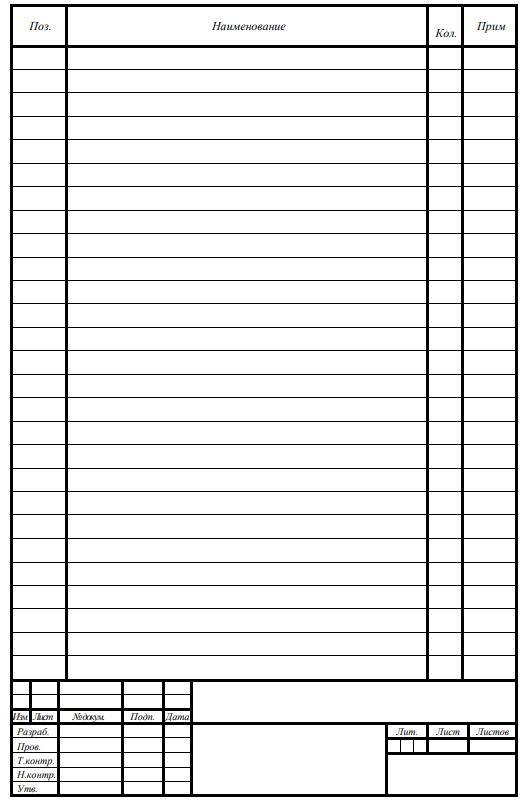 Приложение 3 Режимный лист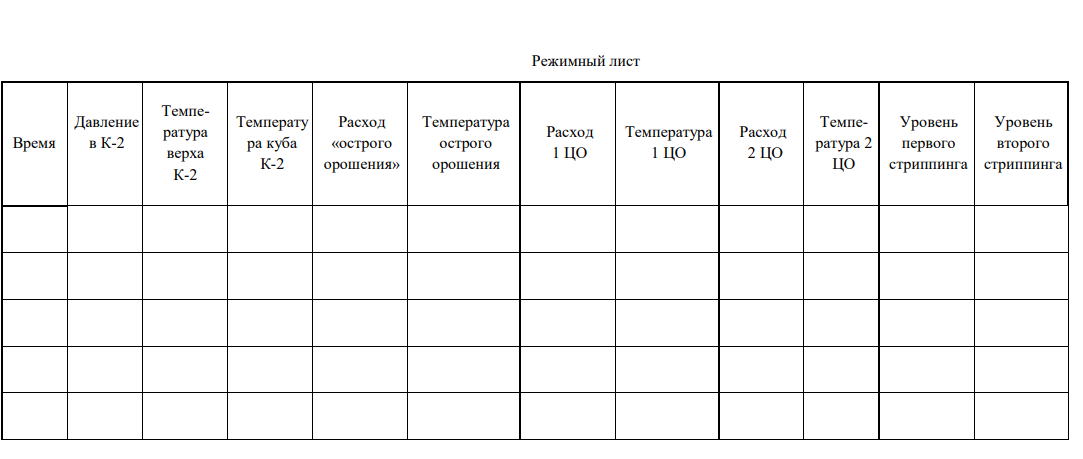 Разработано экспертным сообществом компетенции «Переработка нефти и газа»2023 годУТВЕРЖДЕНОМенеджер компетенции «Переработка нефти и газа»Жукова Р.М.                                       «_____» __________ 20___ год№ п/пРазделВажность в %1Организация работы, безопасность, документооборот151- Специалист должен знать и понимать:•	общие правила взрывобезопасности для взрыво- и пожароопасных химических, нефтехимических и нефтеперерабатывающих производств;•	инструкции и правила промышленной безопасности, требования охраны труда и пожаробезопасности;•	порядок составления и правила оформления технологической документации;•	основные требования к смежным профессиям;•	значимость планирования всего рабочего процесса, для выстраивания эффективной работы и распределения рабочего времени;•	возможные опасные и вредные факторы производства;•	средства защиты от опасных и вредных факторов;•	правила устройства и безопасной эксплуатации сосудов, работающих под давлением;•	правила устройства и безопасной эксплуатации технологических трубопроводов;•	правила устройства и безопасной эксплуатации технологических печей;•	правила устройства и безопасной эксплуатации вспомогательного оборудования;•	характеристику опасных факторов производства;•	требования к выполнению различных видов работ;1- Специалист должен уметь:•	выполнять требования инструкций и правил промышленной безопасности, требования охраны труда и пожаробезопасности;•	пользоваться производственно-технологической и нормативной документацией;•	вести отчетно-техническую документацию на установке•	оформлять документально результаты проводимых отборов;•	содержать инструмент и приспособления в порядке;•	давать и выполнять четкие инструкции по обслуживанию и эксплуатации оборудования на установке;•	обеспечивать безопасную эксплуатацию оборудования;•	пользоваться средствами индивидуальной и коллективной защиты;•	внедрять и постоянно использовать высокие стандарты качества работ и технологий.2Контроль качества нефти и нефтепродуктов192- Специалист должен знать и понимать:•	физико-химические свойства сырья, реагентов, получаемых продуктов, применяемых материалов•	единицы измерения физико-химических величин в Международной системе СИ•	товарную номенклатура нефтепродуктов•	инструкции по отбору и хранению проб•	порядок и правила отбора проб нефтепродуктов•	порядок и правила затаривания продукции;•	требования к качественным характеристикам сырья, продуктов и реагентов;•	виды брака, причины и способы устранения;•	методы измерений, контроля качества нефти и нефтепродуктов;•	порядок определения качества нефти и нефтепродуктов.2- Специалист должен уметь:•	осуществлять безопасное проведение замеров, отборов проб и экспресс-анализов;•	подготавливать приборы, приспособления и инструменты для проведения замеров, отборов проб и экспресс-анализов•	пользоваться приборами, приспособлениями и инструментами при проведении замеров, отборов проб и экспресс-анализов•	соблюдать правила отбора проб разных типов продуктов;•	рассчитывать количественные показатели•	производить оценку соответствия качества продукции техническим требованиям;•	проводить лабораторные испытания по определению качества сырья, продуктов;•	производить оценку соответствия качества продукции техническим требованиям;•	анализировать причины отклонения качества продукции•	пользоваться стандартными методами оценки качества нефтепродуктов3Обеспечение работы технологического оборудования293- Специалист должен знать и понимать:•	назначение, устройство, принцип действия обслуживаемого оборудования, трубопроводов, арматуры и коммуникаций •	современные безопасные методы и приемы обслуживания и нормальной эксплуатации оборудования•	методы обнаружения дефектов оборудования;•	правила подготовки оборудования к ремонту;•	правила приемки оборудования после ремонта.3- Специалист должен уметь:•	контролировать эффективность работы оборудования;•	обеспечивать безопасную эксплуатацию оборудования•	обслуживать и эксплуатировать оборудование;•	выявлять дефекты, неисправности в работе оборудования;•	подготавливать оборудование к ремонтным работам;•	принимать оборудование к работе после ремонта;•	контролировать качество ремонтных работ;•	обеспечивать бесперебойную работу оборудования.4Обеспечение режимов технологических процессов174- Специалист должен знать и понимать:•	основные закономерности производственного процесса;•	технологическую схему установки;•	технологический регламент установки•	схемы водоснабжения, пароснабжения, электроснабжения и водоотведения на установке;•	правила регулирования подачи сырья и реагентов;•	правила регулирования технологического процесса•	факторы, влияющие на ход процесса и качество выпускаемой продукции;•	материальные и тепловые балансы потоков•	нормы технологического режима на установке;•	основные положения пуска и остановки производственного объекта и вывод установки на режим.4- Специалист должен уметь:•	производить прием на установку сырья, реагентов, топлива, пара, воды, воздуха и электроэнергии, регулирование их подачи•	проводить подготовку сырья и материалов к работе;•	осуществлять вывод установки на нормальный технологический режим•	осуществлять остановку работы установки при работе в нормальном режиме•	осуществлять оперативный контроль за обеспечением материальными и энергетическими ресурсами•	переводить измеряемые величины из одной системы измерения в другую•	вести технологический режим в соответствии с нормами технологического регламента, по показаниям контрольно-измерительных приборов и результатам анализов•	проводить учет сырья, реагентов, топливно-энергетических ресурсов и вспомогательных материалов•	контролировать и регулировать технологический режим с достижением заданного качества и количества продуктов;•	регулировать параметры технологического процесса	•	поддерживать стабильный режим технологического процесса.5Контроль работы контрольно-измерительных приборов105- Специалист должен знать и понимать:•	назначение, устройство, принцип действия контрольно-измерительных приборов и автоматики;•	правила эксплуатации контрольно-измерительных приборов и автоматики;•	систему противоаварийной защиты, применяемой на производственном объекте;•	основы построения автоматизированной системы управления технологическим процессом:5- Специалист должен уметь:•	вести технологический режим по показаниям контрольно-измерительных приборов•	следить за показаниями приборов КИП и А•	читать, расшифровывать и фиксировать показания контрольно-измерительных приборов •	отключать и включать контрольно-измерительные приборы по рабочему месту, следить за четкостью регистрации на вторичных приборах;•	переходить (переключать регуляторы) с ручного на автоматический режим управления технологическим процессом и наоборот.6.Решение производственных инцидентов и аварийных ситуаций106.- Специалист должен знать и понимать:•	перечень минимально необходимых средств контроля и регулирования, при отказе которых необходима аварийная остановка производственного объекта;•	методы защиты технологических процессов и оборудования от аварий;•	возможные аварийные и внештатные ситуации на установке, пути их ликвидации.•	типичные нарушения технологического режима, причины, способы предупреждения нарушений;•	влияние нарушения технологического режима и свойств сырья на качество продуктов6.- Специалист должен уметь:•	выявлять отклонения от нормы в работе оборудования,•	определять повреждения технических устройств и проводить их устранение;•	определять причины нарушения технологического режима и выводить его на регламентированные значения параметров;•	разрабатывать меры по предупреждению инцидентов и аварий на технологическом блоке•	проводить отключение неисправного оборудования•	проводить подключение резервного оборудования•	осуществлять остановку технологического оборудования и объекта в целом при работе в аварийном режиме•	предотвращать и ликвидировать аварийные ситуацииКритерий/МодульКритерий/МодульКритерий/МодульКритерий/МодульКритерий/МодульКритерий/МодульКритерий/МодульИтого баллов за раздел ТРЕБОВАНИЙ КОМПЕТЕНЦИИРазделы ТРЕБОВАНИЙ КОМПЕТЕНЦИИAБВГДРазделы ТРЕБОВАНИЙ КОМПЕТЕНЦИИ1-4-4715Разделы ТРЕБОВАНИЙ КОМПЕТЕНЦИИ2---12719Разделы ТРЕБОВАНИЙ КОМПЕТЕНЦИИ311108--29Разделы ТРЕБОВАНИЙ КОМПЕТЕНЦИИ4106---16Разделы ТРЕБОВАНИЙ КОМПЕТЕНЦИИ592---11Разделы ТРЕБОВАНИЙ КОМПЕТЕНЦИИ6--10--10Итого баллов за критерий/модульИтого баллов за критерий/модуль3022181614100КритерийКритерийМетодика проверки навыков в критерииАПуск (остановка) технологической установкиПри вычерчивание технологической схемы оцениваются следующие основные показатели: - указание основного оборудования;- указание направления движения потоков;- обвязка основного оборудования;- корректное расположение оборудования на схеме;- выполнение чертежа согласно нормативным документам.При работе на симуляционном тренажере оцениваются следующие основные показатели:- открытие/закрытие определенных задвижек для создания верного направления движения потоков;- работа с регуляторами в ручном режиме; их перевод в автоматический режим и наоборот (по необходимости);- включение/выключение насосного оборудования;- регулирование набора/сброса уровня в ректификационных колоннах;- наладка циркуляции/вывод на режим/остановка блока/установки;- работа по шуровке/остановке технологических печей;- регулирование температурного режима;- регулирование давления;- регулирование расходов различных потоков.БПолучение продукции заданного качестваПри заполнении Режимного листа необходимо учитывать:- время;- аккуратность;- полнота заполнения;- корректность заполнения.При работе на симуляционном тренажере оцениваются следующие основные показатели:- поддержание схемы движения потоков для осуществления нормального технологического процесса;- корректная работа с оборудованием;- регулирование температурного режима колонн;- регулирование расхода потоков;- стабилизация полученных результатов.ВУстранение производственных инцидентов, аварийных ситуацийПри работе на симуляционном тренажере оцениваются следующие основные показатели:- выявление причин возникающей внештатной ситуации;- выбор действий для устранения внештатной ситуации;- регулировка технологического режима либо другие действия по устранению внештатной ситуации.ГКонтроль качества полученной продукцииПри выполнении лабораторных испытаний происходит оценивание по следующим параметрам:- организация рабочего места, подготовка оборудования и реактивов;- техника выполнения;	- обработка, анализ и оформление полученных результатов.ДПодготовка к отбору проб нефтепродуктаПри выполнении задания оцениваются следующие основные показатели: - определение назначения пробоотборного устройства согласно заданию;- подготовка пробоотборного устройства к работе;- определение по необходимости места отбора проб;-составление инструкции с указанием соблюдения требований безопасности и необходимых этапов выполнения данного вида работ;- выполнение расчетов по необходимости.Обобщенная трудовая функцияТрудовая функцияНормативный документ/ЗУНМодульКонстанта/вариативИЛКО1234567Наименование аппарата, показателя режимаЕдиница измеренияПределы технологических параметровТемпература верха предварительного эвапоратора0С130-160Температура куба предварительного эвапоратора0С250-290Температура входа в атмосферную колонну0С330-380Температура верха атмосферной колонны0С140-170Температура куба атмосферной колонны0С330-360Температура верха первого стриппинга0С215-225Температура куба первого стриппинга0С235-245Температура верха второго стриппинга0С285-295Температура куба второго стриппинга0С300-310Температура входа в колонну стабилизации бензина0С130-150Температура верха стабилизационной колонны0С50-60Температура куба стабилизационной колонны0С170-180Уровень в рефлюксных емкостях%50-70Уровень в ректификационных колоннах%50-70Наименование аппарата, показателя режимаЕдиница измеренияДопустимые пределы технологических параметровТемпература верха предварительного эвапоратора0С140-170Температура куба предварительного эвапоратора0С260-300Температура входа в атмосферную колонну0С340-390Температура верха атмосферной колонны0С150-180Температура куба атмосферной колонны0С340-370Температура верха первого стриппинга0С225-235Температура куба первого стриппинга0С245-255Температура верха второго стриппинга0С295-305Температура куба второго стриппинга0С310-320Температура входа в колонну стабилизации бензина0С140-160Температура верха стабилизационной колонны0С60-70Температура куба стабилизационной колонны0С180-190Уровень в рефлюксных емкостях%60-80Уровень в ректификационных колоннах%60-80Теплообменник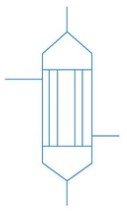 Водяной холодильник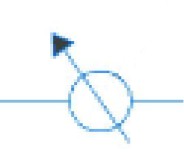 Аппарат воздушного охлаждения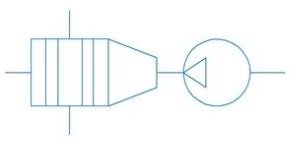 Трубчатая печь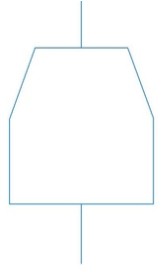 Насос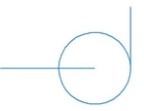 Ёмкость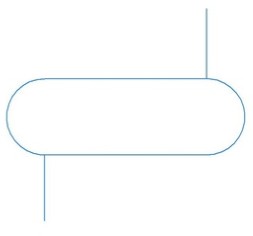 Электродегидратор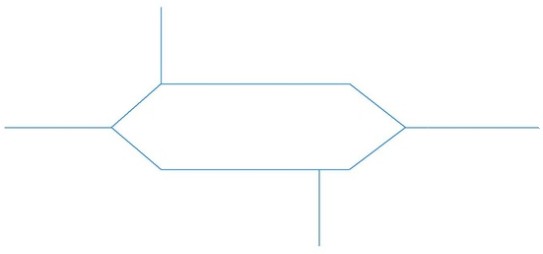 Общее обозначение колонны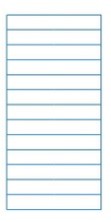 Под атмосферным давлением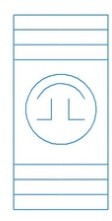 Под давлением выше атмосферного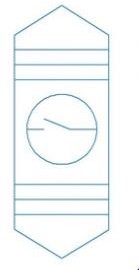 Под давлением ниже атмосферного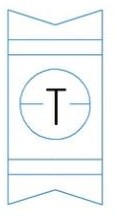 НОРМАТИВНЫЕ ССЫЛКИГОСТ 2.782-96 «Единая система конструкторской документации. Обозначения условные графические. Насосы и двигатели гидравлические и пневматические»;ГОСТ 2.789-74   «Единая   система   конструкторской   документации.Обозначения условные графические. Аппараты теплообменные»;ГОСТ	2.790-74	«Единая	система	конструкторской	документации.Обозначения условные графические. Аппараты колонные».НОРМАТИВНЫЕ ССЫЛКИГОСТ 2.782-96 «Единая система конструкторской документации. Обозначения условные графические. Насосы и двигатели гидравлические и пневматические»;ГОСТ 2.789-74   «Единая   система   конструкторской   документации.Обозначения условные графические. Аппараты теплообменные»;ГОСТ	2.790-74	«Единая	система	конструкторской	документации.Обозначения условные графические. Аппараты колонные».